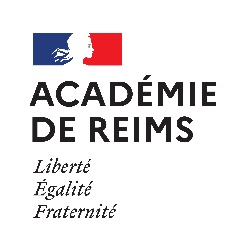 ATTESTATION SUR L'HONNEURparents (personnels prioritaires)Je soussigné(e) :[Prénom et Nom] demeurant :[Adresse] représentant légal de :[Prénom et Nom de l’élève] Exerçant la profession de : atteste sur l'honneur que :je ne dispose d’aucune solution de garde pour mon enfant ; mon enfant ne présente pas de signes évocateurs de la Covid-19 ; si mon enfant est contact à risque ou que sa classe a été fermée après le 22 mars 2021, le résultat du test RT-PCR ou antigénique réalisé le ………………… [date du test] est négatif (obligatoire pour les élèves à compter du CP).Fait pour servir et valoir ce que de droit. Fait à ………………………….. [commune], le …………………..[date]Signature……………………………………………[Prénom] [Nom]